UNIVERSIDAD DE CIENCIAS MÉDICAS“Dr. SERAFÍN RUIZ DE ZÁRATE RUIZ” VILLA CLARA.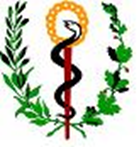 POLICLÍNICO MALEZA.PROYECTO DE INVESTIGACIÓN PARA OPTAR POR EL TÍTULO DE ESPECIALISTA EN MEDICINA GENERAL INTEGRAL.Autora: Dra.Dianelys B Pedraza González.Residente de 1er Año en Medicina General Integral.Tutor: Dra.Especialista Primer Grado MGIProfesor Asistente.2017PROGRAMA RAMAL AL QUE SE PRESENTA EL PROYECTO: Enfermedades crónicas no transmisibles.TITULO: Manual de orientación integral paciente con EPOC calidad de vida. Policlínico Capitán Roberto Fleites  2017-2018..CLASIFICACIÓN DE LA INVESTIGACIÓN: Investigación-Desarrollo. (ID)INSTITUCIÓN EJECUTORA: Policlínico Capitán Roberto Fleites.DIRECCIÓN:TELÉFONO: JEFE DEL PROYECTO:   Dra.Dianelys B Pedraza González.TELÉFONO:FECHA DE INICIO: Enero  de 2017.FECHA DE TERMINACIÓN: Abril de 2018.ANTECEDENTES Y ESTADO DE LA TEMÁTICA A INVESTIGAR. Obstructiva Crónica (EPOC) es un problema de salud pública de primera magnitud en todo el mundo. Su prevalencia y sus tasas de mortalidad continúan aumentando cada año, a pesar de las campañas desarrolladas contra el tabaquismo. Se estima que en 2015 murieron por esta causa cerca de 3 millones de personas en todo el mundo, lo cual representa un 5% de todas las muertes registradas ese año. Más del 90% de las muertes por EPOC se producen en países de bajos y medianos ingresos.1La Organización Mundial de la Salud (OMS) calcula que para el año 2020, la EPOC será la quinta causa de años de vida perdidos, ajustados por invalidez, y la tercera causa de mortalidad y tendrá un impacto mayor en los países en vías de desarrollo. 2La EPOC eleva de forma significativa la morbi-mortalidad y, en consecuencia, condiciona el consumo de cuantiosos recursos económicos, representando un verdadero problema para la salud mundial. Se calcula que en el mundo puede haber hasta 600 millones de personas que la padecen. Su prevalencia se mantiene en aumento en Estados Unidos, Europa y Latinoamérica, llegando a constituir un problema de salud pública de primer orden. Se proyecta que pasará de ser la cuarta a la tercera causa de mortalidad a nivel global2Considerada por la OMS como una de las enfermedades crónicas más relevantes, tiene una prevalencia mundial en una revisión sistemática para todas las edades se estima en torno al 1%.3Para el 2030 se espera que cause 8,3 millones de muertes que representa el 10% de la mortalidad general en el mundo, estas muertes ocurren en la región del pacífico oriental, principalmente en China y en el Sudeste de Asia, principalmente la India. Aproximadamente un 90% de las muertes por EPOC se producen en países de bajos y medianos ingresos4En España es la quinta causa de muerte entre los varones y la séptima para las mujeres. Un estudio  realizado en nuestro país cifra la prevalencia  alrededor del 9.1% para la población de 40 a 70 años, observándose un aumento con el número de paquetes/años de cigarrillos consumidos y con la edad. 3En 2014 se registraron en Argentina 2.637 muertes por Enfermedad Pulmonar Obstructiva Crónica (EPOC) entre los 40 y los 74 años, una tasa de 20,27 por 100.000 habitantes ajustada por edad y sexo. Aunque el 61,1% de las 2.637 muertes se registró a partir de os 65 años, 854 muertes (32,4%) ocurrieron en la edad productiva (varones de 40 a 64 años: 681 muertes; y mujeres de 40 a 59 años: 173 muertes). 5En Colombia, esta enfermedad afecta a un número importante de personas, en cinco ciudades Colombianas (Bogotá, Cali, Barranquilla, Bucaramanga y Medellín), se encontró que la prevalencia de la EPOC es de 8.9%, siento más alta en la ciudad de Medellín con un 13.5%6La principal causa de la EPOC es el humo del tabaco (fumadores activos y pasivos). En la actualidad, afecta casi por igual a ambos sexos, en parte debido al aumento del consumo de tabaco entre las mujeres de los países de ingresos elevados. Se prevé que, en ausencia de intervenciones para reducir los riesgos, y en particular la exposición al humo del tabaco, las muertes por EPOC aumenten en más de un 30% en los próximos 10 años. Investigaciones han demostrado que alrededor del 15-20% de los fumadores desarrollan EPOC.4La prevalencia del tabaquismo en mujeres de entre 20 y 40 años es similar a la de los varones de la misma edad1, de modo que se espera un aumento de la prevalencia de  en mujeres, también debido a la mayor susceptibilidad que presentan estas a los efectos adversos del humo del tabaco7. es una enfermedad que suele pasar inadvertida, tres de cada cuatro enfermos no están diagnosticados, pese a que sus consecuencias tienden a ser letales a medio plazo y está más extendida de lo que parece. Un enfermo con estas características suele estar mal diagnosticado, sobre todo, por el desconocimiento de la enfermedad y el incorrecto uso de las herramientas para detectarla. No obstante, los expertos afirman que este desconocimiento de los pacientes hacia la enfermedad que padecen es fácil de solucionar si se hace un esfuerzo en la detección precoz, utilizando técnicas como, la espirometría. Practicar esta prueba a los enfermos respiratorios, y en concreto a los fumadores mayores de 40 años, que son los que realmente tiene un alto riesgo, puede reducir la morbilidad y mortalidad.  8En los últimos años, se ha evidenciado un marcado interés por valorar la calidad de vida de los enfermos con EPOC, pues a medida que progresa la enfermedad se ve la necesidad de documentar el efecto de las diferentes intervenciones y tratamientos. En la mayoría de estudios, los efectos de la enfermedad sobre el paciente y el de las terapias sobre la EPOC se evalúan por medio de pruebas fisiológicas; sin embargo estas no tienen en cuenta la percepción del individuo con respecto a su enfermedad. Recientemente se ha hecho énfasis en el concepto de calidad de vida relacionado con la salud (CVRS), donde inicialmente debe tenerse en cuenta la percepción del paciente como una necesidad en la evaluación de resultados de forma válida y confiable, con el fin de aportar evidencia empírica con base científica al proceso de toma de decisiones 6Quizás el mayor problema de la enfermedad pulmonar obstructiva crónica es que es un mal progresivo, para el que actualmente no existe cura. Como parte de una iniciativa llevada a cabo a escala global, el 19 de noviembre ha sido designado el Día Mundial de , como acción en la lucha contra la enfermedad pulmonar obstructiva crónica y con el propósito de educar, crear conciencia en la población y mejorar su tratamiento. No es para menos, ya que se calcula que existen en el mundo cerca de 600 millones de personas con este mal, principalmente individuos mayores de 40 años con antecedente de tabaquismo  9PLANTEAMIENTO DEL PROBLEMA Y SU JUSTIFICACIÓN.En Villa Clara existe una tendencia al aumento de la enfermedad pulmonar obstructiva crónica. En Santa Clara cada vez son más los que adquieren el  hábito del consumo de tabaco, por lo que ha aumentado el número de pacientes diagnosticados de enfermedad pulmonar obstructiva crónica. En particular en el policlínco Capitan Roberto Fleites también existe un incremento enfermedad pulmonar obstructiva crónica. Las estrategias de salud que permitan trabajar en la reducción del hábito, permitirá que en el futuro estos adultos tengan buena calidad de vida, tengan hijos sanos y sean agentes multiplicadores de estilos de vida sin consumo de tabaco. A pesar de que se han producido importantes avances en el conocimiento de  Obstructiva Crónica, no se hace una valoración de la calidad de vida de estos pacientes como un indicador de salud presente e integrador  a  tener  en  cuenta en el diagnóstico y tratamiento de la enfermedad10, con sus particularidades propias que se asocian e individualizan, lo que nos induce al siguiente problema científico. No existe una atención integral a pacientes con enfermedad obstructiva crónica que considere la dimensión subjetiva de la calidad de vida. PROBLEMA CIENTÍFICO¿Será factible elaborar una propuesta de atención integral al paciente con EPOC desde la dimensión subjetiva de su Calidad de Vida en el Policlínico  capitán Roberto Fleites del municipio de Santa Clara?PRINCIPALES RESULTADOS A ALCANZAR.Se elaborará un manual  de orientación integral dirigido al paciente con EPOC desde la dimensión subjetiva de su calidad de vida., que proporcionará procedimientos para el  manejo de esta enfermedad  que resultará beneficioso para la salud de esta población y que puede ser generalizada al resto que presente esta patología.HIPÓTESIS:La elaboración de una propuesta de tratamiento integral a pacientes con diagnóstico de EPOC, es viable, a partir del conocimiento que se posee de algunos indicadores relacionados con los determinantes biológicos, ambientales y estilos asociados a la dimensión subjetiva de la calidad de vida de los mismos.Variable independiente: Propuesta de tratamiento integralVariable dependiente: Conocimiento sobre algunos indicadores.OBJETIVOS:	General:Elaborar un manual de orientación integral dirigido, al paciente con EPOC desde la dimensión subjetiva de su calidad de vida en el  capitán Roberto Fleites del municipio de Santa Clara en el  período enero 2017 1 abril del 2018.Específicos:Caracterizar al grupo de pacientes según algunas variables de interés.      Clasificar a los pacientes en estudio atendiendo a: tiempo de diagnóstico, primeros síntomas, número de crisis en el último año, número de ingresos, rehabilitación y clasificación de la enfermedad según su severidad.Determinar la asociación de las variables más relevantes de los pacientes relacionadas con la enfermedad y la dimensión subjetiva de su calidad de vidaDiseñar una propuesta de orientación integral a pacientes con EPOC para el perfeccionamiento de su educación para la salud.Validar la efectividad de la propuesta por un grupo de especialistas.Marco teórico1.- Definición de EPOCLa terminología empleada para definir la enfermedad pulmonar obstructiva crónica (EPOC) ha sido motivo de discusión durante épocas y hasta 1987, no se excluye el asma de la definición de EPOC11. La necesidad de diferenciarlas ha tenido gran relevancia desde el punto de vista fisiopatológico, sobre todo, en lo referido al tratamiento farmacoterapéutico de ambas patologías. El documento “Global Initiative for Chronic Obstructive Lung Disease” (GOLD), define  como una enfermedad caracterizada por una limitación del flujo aéreo no reversible en su totalidad, habitualmente progresiva y relacionada con una respuesta inflamatoria anormal a partículas o gases nocivos12.La Enfermedad Pulmonar Obstructiva Crónica (EPOC), es un síndrome que limita progresivamente el flujo aéreo en los pulmones debido a la inflamación de las vías respiratorias y del tejido pulmonar. La EPOC incluye “bronquitis crònica” y el “enfisema pulmonar”. 132.- Factores de riesgo.2.1-Tabaquismo: Los fumadores de cigarrillos constituyen uno de los principales  factores de riesgo de muerte por bronquitis crónica y enfisema, presentan una reducción más rápida del VEF1 (volumen espiratorio forzado en 1 s) además de una mortalidad por EPOC más alta que las de no fumadores. No todos los fumadores adquieren esta enfermedad ya que también puede ser de tipo genético. La exposición al humo del cigarrillo eleva los síntomas respiratorios y contribuye con el desarrollo de la enfermedad del individuo. 142.2- Humo de leña: La exposición al humo de leña y  los combustibles de biomasa (madera, carbón vegetal, estiércol y residuos de cultivos) son otros factores de riesgo importantes, en estudios que se realizaron en Brasil, la brasileña Instituto de Geografía y Statistics1 ha estimado en un 40,9% la proporción de residentes rurales y 2,6 % la proporción de habitantes de las ciudades que usan estufas de leña,  aproximadamente 1,5 a 2.000.000 de muertes anuales en todo el mundo se atribuyen a enfermedades relacionadas con la contaminación a partir de biomasa 152.3-Factores laborales: Algunas exposiciones laborales pueden contribuir con el desarrollo de la EPOC,  por ejemplo, actividades como la agricultura (exposición altos niveles de partículas orgánicas tales como vegetales polvo y toxinas bacterianas o fúngicas), también  las industrias textil (la exposición al polvo de algodón)  y el trabajo industrial(minería, la fundición , el trabajo de la madera , la construcción) Estos diferentes tipos de trabajos laborales están asociados como factores de riego para la EPOC162.4- Factores genéticos: El factor de riesgo más conocido en la EPOC es la deficiencia de a1-antitripsina, esta anomalía que sólo al  1 - 2% de las personas con EPOC hereda la deficiencia marcada de 1AT, pero estos pacientes  demuestran que los factores genéticos influyen de manera profunda en la predisposición a que aparezca una EPOC 173.- Aspectos clínicos de la EPOC. La Enfermedad Pulmonar Obstructiva Crónica, es caracterizada por los siguientes síntomas, tos, producción de esputo y disnea con el ejercicio. Algunos pacientes, padecen por años con estos síntomas sin consultar al médico. La aparición y evolución de la obstrucción del flujo de aire, constituyen procesos graduales. La anamnesis, suele revelar la presencia de signos y síntomas antes de una exacerbación aguda. La disnea, descrita como mayor esfuerzo para respirar, pesadez, falta de aire o jadeos, debe evolucionar de manera gradual. Su identificación se alcanza debido a un interrogatorio cuidadoso orientado a las actividades físicas típicas del sujeto, relacionado con la forma en que ha cambiado la capacidad de este para realizarlas. 18Las actividades que requieren un intenso trabajo de los brazos, sobre todo a nivel del hombro o por encima, conllevan una enorme dificultad para los sujetos con EPOC. El individuo tolera actividades que le permitan utilizar los brazos por debajo del hombro, utilizar los músculos accesorios de la respiración (empujar un carrito de compra, caminar sobre una banda sinfín o impulsar una silla de ruedas).184.- Diagnóstico de la EPOC:La presencia de EPOC se confirma con una prueba diagnóstica, llamada espirometría, que mide la cantidad y la velocidad del aire inspirado y espirado. Como tiene una evolución lenta, generalmente se diagnostica en personas de 40 años o más.  19Diseño Metodológico.Se realizará una investigación transversal prospectiva en adolescentes  pertenecientes Policlínico Paubla María Pérez Morales en Jibacoa del municipio de Manicaragua en el  período enero - diciembre del 2017, con el propósito de evaluar el resultado de la intervención educativa sobre el nivel de conocimiento acerca del consumo de alcohol que poseen dichos adolescentes.La población de estudio estará constituida por adolescentes con hábito de consumo de alcohol del Policlínico Paubla María Pérez Morales en Jibacoa del municipio de Manicaragua. La muestra se conformará tras aplicar los siguientes criterios de inclusión:Criterios de Inclusión:Los adolescentes de ambos sexos que manifiestan hábito de consumo de alcoholque quieren colaborar con la investigación y mostrar su disposición a participar en el estudio.Criterios de ExclusiónLos que se trasladaron durante el tiempo de duración del estudio.El total de la muestra tendrá la oportunidad de informarse sobre el objetivo de nuestro trabajo y la inocuidad del mismo, además de darle a conocer su derecho de negarse a participar o poder abandonar su presencia en el estudio en cuestión, independientemente de la fase en que se encontró. Dicha disposición se recogió en un modelo de consentimiento informado (Anexo 1). Se aclaró en dicho modelo el respeto absoluto  a la confidencialidad de la investigación..Operacionalización de las Variables:Nota:I.- Se considerara como habito de consumo de alcoholPoco: Si consume alcohol infrecuentemente, por ocasiones especiales.Moderado: Si consume alcohol habitualmente pero no pasan de una determinadas cantidades de alcohol.Alto: Si consume alcohol habitualmente pero pasan de una determinadas cantidades de alcohol, llegando a tener borracheras.II.- Se considerara los conocimientos sobre los efectos del consumo de alcohol:Bajo: Si al responder el cuestionario obtiene menos de 50 puntos.Medio: Si al responder el cuestionario obtiene entre 50 y 79 puntos.Alto: Si al responder el cuestionario obtiene entre 80 y 100 puntos.Métodos teóricos:Histórico-lógico: Lo histórico permitió la posibilidad de comprender la historia real de problema, su trayectoria; y lo lógico  las leyes generales del funcionamiento y desarrollo de los fenómenos investigativos.Analítico-sintético: Ambos cumplieron funciones importantes en la investigación, el primero facilitó descomponer el fenómeno en sus partes y la valoración de lo general a lo particular; el segundo contribuyo a establecer la unidad y reconstruir el todo.Inductivo-deductivo: La complementación de ambas brindó un conocimiento verdadero de la realidad, posibilitando que a partir de los elementos particulares se arribara a generalidades y su determinación permitió nuevas conclusiones lógicas.Métodos empíricos y técnicas utilizadas:Se  aplicará un cuestionario para recolección de datos (Anexo #2) con el objetivo de valorar las características de pacientes con hábito de consumo de alcohol de forma individual a todos los pacientes de la muestra  Policlínico Paubla María Pérez Morales en Jibacoa del municipio de Manicaragua en el  período enero - diciembre del 2017, por el autor  a modo de que la misma tenga más confiabilidad en los datos.EL TRABAJO SE DESARROLLÓ EN TRES FASES:Fase Diagnóstica.Fase Intervención.Fase de evaluación.Fase Diagnóstica.Se realizó un diagnóstico sobre  las características de los pacientes con hábito de consumo de alcohol (Anexo #2) de forma individual a todos los pacientes de la muestra  Policlínico Paubla María Pérez Morales en Jibacoa del municipio de Manicaragua en la provincia Villa Clara por la autora  a modo de que la misma tenga más confiabilidad en los datos.Así como el diagnóstico de las características generales de los pacientes con hábito de consumo de alcohol. Es de señalar en nuestro estudio la variable edad se correspondió con las siguientes etapas:- (10 a 13 años)-  (14 a 16 años) -  (17 a 19 años) En la misma se buscará evaluar el nivel de conocimiento que poseen los adolescentes (Anexo3) del Policlínico Paubla María Pérez Morales en Jibacoa acerca sobre los efectos del consumo de alcohol, a través de la implementación de un cuestionario conformado por 7 interrogantes con un lenguaje claro y accesible para los encuestados.Antes de realizar la encuesta se les explicará a los adolescentes el objetivo del proyecto y los detalles del cuestionario. En la aplicación de éste estarán presentes los autores y aclararán las dudas que aparecerán al momento de responder cada una de estas preguntas respetando la identidad de cada uno de las participantes.Luego el análisis, atendiendo a las características generales de los pacientes con hábito de consumir alcohol y algunas variables psicológicas permitió una visión integral y sistematizadora de los resultados obtenidos en la investigación dando respuesta a los objetivos trazados.Fase de intervención.De acuerdo a los resultados obtenidos en la etapa anterior de la investigación se identificaran las principales insuficiencias  que tengan los adolescentes sobre los efectos del hábito de consumo de alcohol y luego se diseñará la  intervención educativa..Fase de evaluación del producto elaborado.Esta etapa permitirá darle cumplimiento al objetivo específico. Validar la efectividad después de la aplicación de la intervención educativa sobre conocimientos de los efectos del consumo de alcohol. Transcurrido el tiempo previsto y, después de haber concluido el programa de capacitación se aplicará nuevamente el cuestionario, utilizando el mismo instructivo para la evaluación. A fin de precisar los cambios en el nivel de conocimientos adquiridos.Métodos estadísticos:De la recogida de la información: La información necesaria para el trabajo se recogerá a partir de la aplicación del formulario, en el cual obtendremos las variables que utilizaremos para el estudio.Del procesamiento de la información: El procesamiento de la información se realizará a través del método micro computarizado, auxiliados de una computadora Pentium IV.Se creará una base de datos utilizando el sistema SPSS para Windows, versión 20.0,  donde se calculará el porcentaje como medida resumen. Los resultados fueron reflejados en forma de tabla con frecuencias observadas y porcentajes, algunos representados gráficamente.Se confeccionaron algunas tablas estadísticas de 2 x 2 y de doble entrada. Se empleará la prueba no paramétrica de Wilcoxon, para determinar la significación de las diferencias entre los resultados obtenidos en los conocimientos después de aplicada la intervención educativa con respecto a antes de haberla aplicado, mostrándose como resultado de la misma el valor de su estadígrafo (X2), así como el de la significación asociada al mismo.De acuerdo al valor de p se clasificará  la diferencia en:Muy significativa: Si p < 0.01.Significativa: Si p >= 0.01 y p < 0.05.No significativa: Si p >= 0.05.Consideraciones éticas de la investigaciónEn dicha investigación se trabajará mediante la aplicación de principios éticos. Se contará con la previa autorización del doctor  que dirige las actividades del Paubla María Pérez Morales en Jibacoa, Municipio Manicaragua provincia Villa Clara,  consentimiento de autorización (Anexo # 1).  PLANIFICACIÓN DE LAS TAREAS DE  (Cronograma):Principales Recursos Humanos:Experiencia relacionada con el objetivo del proyecto del Jefe del Proyecto Dr. Aliesky Arguelles Alonso se graduó como Médico General en el año  participado  en diferentes eventos científicos de  de Medicina  en   de Ciencias Médicas, provincia de  Villa Clara,  principalmente en temáticas relacionadas con  el presente estudio, así como en las tareas   investigativas  asignadas en  el Policlínico    donde presta servicios médicos.PRESUPUESTO PARA LA EJECUCIÓN DEL PROYECTO:Recursos materiales (CUC)Se dispone de una estructura de consulta con las condiciones mínimas necesarias, con algunos recursos indispensables para el estudio que se requiere.Presupuesto de ejecución (CUP)Costo del proyecto en Moneda Nacional y CUC:$2550.00 CUP y $41.70 CUCAPROBADO POR:Director de : ____________________________________________________Fecha: ___________________                          Firma y cuño: _________________________REFERENCIAS BIBLIOGRÁFICAS1.- Colectivo de autores. Enfermedad pulmonar obstructiva crónica (EPOC).  OMS. 2015. Disponible en: http://www.who.int/mediacentre/factsheets/fs315/es/2.- Bravo Bolaños Marcela del Pilar y otros. Calidad de vida de los pacientes con enfermedad pulmonar obstructiva crónica que se encuentran en el servicio de Hospitalización y urgencias del Hospital Universitario San José de la ciudad de Popayán. Artículo. Colombia  2013. Disponible en: http://revistas.iberoamericana.edu.co/index.php/Rmcientifico/article/view/148/1203.- Muñoz Ruiz Rosa Ana. Rehabilitación respiratoria en el EPOC desde atención primaria. Tesis. España. 2014. Disponible en: http://academica-e.unavarra.es/xmlui/bitstream/handle/2454/11430/RosaAnaMu%C3%B1ozRuiz.pdf?sequence=1&isAllowed=y4.- Organización Mundial de la Salud. Enfermedad Pulmonar Obstructiva Crónica. Nota descriptiva Noviembre de 2012. http://www.who.int/mediacentre/factsheets/fs315/es/index.html5.-olectivo de autores. Mortalidad por Enfermedad pulmonar obstructiva crónica (EPOC).  De 40 a 70 años en Argentina. Artículo.  2014. Disponible en: http://www.msal.gob.ar/images/stories/bes/graficos/0000000820cnt-2016-03_Boletin-Actualizacion-EPOC-2014.pdf6- Vinaccia, S, Quiceno, J. “Calidad de vida relacionada con la salud y factores psicológicos: Un estudio desde la enfermedad pulmonar obstructiva crónica – EPOC”. Artículo. Revista Scielo, 29(3). (2011). Disponible en: http:// www.scielo.cl/pdf/terpsicol/v29n1/art07.pdf7. - Cabrera, L. C., Juliá, S. G., Cabrera, L. C., Martín, M. A., Gullón, B. J., García, B. M., & Cabrera, N. P. Prevalence of chronic obstructive pulmonary disease in the Canary Islands. Artículo. Archivos de bronconeumologia, 50(7), 272-277.(2014). Disponible en: http://www.sciencedirect.com/science/article/pii/S03002896140000768.- Pauwels, R. A., Buist, A. S., Calverley, P. M., Jenkins, C. R., & Hurd, S. S. Global strategy for the diagnosis, management, and prevention of chronic obstructive pulmonary disease. American journal of respiratory and critical care medicine. (2012). Disponible en: http://www.atsjournals.org/doi/abs/10.1164/ajrccm.163.5.21010399.- Pineda-Higuita, S. E., Ramos-Melchor, V. D. J., & Cadavid-Carmona, D. Quality of life in patients with chronic obstructive pulmonary disease. Universidad y Salud, 18(3), 482-493. (2016).  Disponible en: http://www.scielo.org.co/scielo.php?script=sci_arttext&pid=S0124-7107201600030000810.- Chung, K. F., Wenzel, S. E., Brozek, J. L., Bush, A., Castro, M., Sterk, P. J., ... & Boulet, L. P. International ERS/ATS guidelines on definition, evaluation and treatment of severe asthma. European  Respiratory Journal, erj02020-2013. (2013). Disponible en: http://erj.ersjournals.com/content/early/2013/11/27/09031936.00202013.short11.- Global Strategy for the Diagnosis, Management, and Prevention of Chronic Obstructive Pulmonary Disease (GOLD): NHLBI/WHO Workshop (National Heart, Lung, and Blood Institute: Claude Lenfant, MD. World Health Organization: Nikolai Khaltaev), UPDATE 2005 URL Disponible en: http://www.goldcopd.com/12.- de Lucas Ramos, P., de Miguel Díez, J., López Martín, S., & Rodríguez González-Moro, J. M. (2004). EPOC: normativas, guías, vías clínicas... Archivos de Bronconeumología, 40, 9-15. Disponible en: http://scholar.google.com.cu13.- Anthony S. Fauci, Dan L. Longo, Stephen L. Hauser, J. Larry Jameson,JosephLoscalzo,Dennis L. Kasper. Principios de Medicina Interna. 18ª ed. México DF: Mc-Graw Hill Interamericana Editores; 2012.  Disponible en: http://www.goldcopd.com/14.- Fernández de Córdova Aguirre, J. C. (2013). Factores asociados a enfermedad pulmonar obstructiva crónica, hospitales José Carrasco Arteaga y Vicente Corral Moscoso, 2011-2012 (Master's thesis). Disponible en: http://dspace.ucuenca.edu.ec/handle/123456789/400115.- Moreira, M. A. C., Barbosa, M. A., Jardim, J. R., Queiroz, M. C. C., & Inácio, L. U. (2013). Doença pulmonar obstrutiva crônica em mulheres expostas à fumaça de fogão à lenha. Revista da Associação Médica Brasileira, 59(6), 607-613. Disponible en:http://www.sciencedirect.com/science/article/pii/S010442301300181416.- Diaz-Guzman, E., & Mannino, D. M. (2014). Epidemiology and prevalence of chronic obstructive pulmonary disease. Clinics in chest medicine, 35(1), 7-16. Disponible en: http://www.sciencedirect.com/science/article/pii/S0272523113001445ç17.- Longo, D. L. (2012). Harrison: principios de medicina interna (18a. McGraw Hill Mexico. (2012). Disponible en: http://www.goldcopd.com/18.- Macario, C. C., Martín, I. G. T., & de Torres Tajés, J. P.). La disnea en la EPOC. Artículo. Archivos de bronconeumologia, 41, 24-32. (2005) Disponible en: http://www.sciencedirect.com/science/article/pii/S030028960570742019.- Paz-Ares, L., Pastor, M. D., Molina-Pinelo, S., Carnero, A., Salinas, A., & Barbosa de Souza Nogal, A. (2014). Método de obtención de datos útiles para el diagnóstico, pronóstico y clasificación de los pacientes con enfermedad pulmonar obstructiva crónica (EPOC) y/o cáncer de pulmón. Disponible en: https://digital.csic.es/handle/10261/12221320.- Rieger-Reyes, C., García-Tirado, F. J., Rubio-Galán, F. J., & Marín-Trigo, J. M. (2014). Clasificación de la gravedad de la enfermedad pulmonar obstructiva crónica según la nueva guía Iniciativa Global para la Enfermedad Obstructiva Crónica 2011: COPD Assessment Test versus modified Medical Research Council. Archivos de bronconeumologia, 50(4), 129-134. Disponible en: http://www.sciencedirect.com/science/article/pii/S030028961300306221.- ANEXO  1Consentimiento informado. Con este documento se le informa que fue seleccionado para una investigación llevada sobre consumo de alcohol en adolescentes el, que lleva a cabo el Dr. Aliesky Arguelles Alonso, en el Policlínico Paubla María Pérez Morales Jibacoa. Le agradeceremos si ofrece su consentimiento para la inclusión en el estudio.Firmas:Paciente --------------------------------------------------Médico __________________________ANEXO 2:Cuestionario aplicado a adolescentes que consumen alcohol.    1.) Sexo       F___        M ___.    2.) Edad        10 -19 años   ___.    3.) En  estos momentos, usted   estudia  en: ___ Primaria sin terminar ___ Primaria ___Secundaria Básica;  ___Preuniversitario; ___Enseñanza Técnica Profesional.      4.) En  estos momentos, usted  tiene como ocupación: ___Sin empleo___ Ama de casa ___Obrero ___Técnico medio ___ Trabajador cuenta propia   5.) Hábito de fumar: ___ Si   ___No    6) ¿Salario que percibe  tu familia? ______.7) Enfermedad que padece: ___Gastritis. ____ Depresión. ____ Hipertensión arterial. _____ Alteración sueño ____Otras ¿Cual? __________________..8.) ¿Consume alcohol alguien en tu familia? __Si   __No Especificar quién:   __Abuelo(s)  __ Padre __Madre __Hermanos  9.) ¿Cuántas veces usted consume alcohol? ____ Ocasionalmente____ Habitualmente10.) ¿Se ha emborrado? ___ Si   ___No 11.) ¿A recibido información sobre los efectos del consumo de alcohol? __ Si   ___No 12.) ¿A que edad usted comenzó el consumo de alcohol? ___ ANEXO 3:ENCUESTA PARA SER APLICADA A ADOLESCENTES SOBRE CONSUMO DE ALCOHOLCon el objetivo de obtener información sobre el conocimiento que presenta sobre los efectos del consumo de alcohol, nos será de valiosa ayuda su participación, a través de su criterio sobre las interrogantes numeradas a continuación. Cualquier respuesta que usted de siempre será la correcta, pues solo buscamos el criterio de usted al respecto.Por favor díganos:Sexo:                    Edad: Marque con una X:¿Qué entiende por consumo de alcohol?Son los gramos de alcohol consumido que se adquieren por la respiración  _______Son los gramos de alcohol consumido a través de vial oral. ________Son los gramos de alcohol consumido por la comida ________	¿Cuáles son los efectos crónicos que produce el consumo de alcohol que usted conoce?Hipertensión arterial ----Neumonía----.Anemia ------     Hepatitis A----Alteraciones del sueño-----Gastritis----         SIDA---Agresividad----Deterioro coognitivo----Encefalopatías----Demencia----Úlcera gastroduodenal ----Enfermedad del corazón----Infección del cerebro  ---- Depresión----Tuberculosis----Disfunsiones sexuales----Cardiopatías.----Escabiosis.-----Cáncer-----¿Conoce Ud. las características de un adolescente alcohólico?Rápida baja en las calificaciones _____Drogadicto ____Deseo de aislamiento ____Altibajos emocionales____Fiebre ____Cambio negativo en su higiene y aspecto personal ____Dolor en los huesos. ____Actividad defensiva y una tendencia a responder agresivamente a la menor provocación____Marque los problemas sobre la salud que puede producir el consumo de alcohol que Ud conoce.Lesiones y muertes por conducir bajo los efectos del alcohol. ____Deseo de aislamiento ____Relaciones sexuales y embarazos no deseados. ____Fiebre ____Trastornos digestivos (náuseas, diarreas, cánceres de colon, recto y estómago),. ____Actividad defensiva y una tendencia a responder agresivamente a la menor provocación____Disminución del impulso sexual, impotencia e infertilidad. ____Problemas neurológicos y psiquiátricos (depresión, ansiedad, insomnio, etc.). ____EPOC____Dependencia (alcoholismo), tolerancia (se precisan mayores dosis para lograr los mismos efectos) y síndrome de abstinencia (en alcohólicos que dejan de beber). ____Marque los lugares del organismo humano en que el alcohol puede provocar efectos perjudiciales.Páncreas _____Pulmón ____Estomago ____Hígado____Vesícula____Sistema reproductor ____En los huesos. ____En la sangre ____En el embarazo____En los ojos____¿Pueden ser evitado el consumo de alcohol?Sí _____No ____¿Cuáles son las medidas a seguir para evitar el consumo de alcohol?No dejarte llevar por una moda absurda que te impone la obligación de beber alcohol para divertirte. ____No tener relaciones sexuales____No probar alcohol por probar cosas nuevas  _____No ir a fiestas _____No pensar modificar tu carácter consumiendo alocohol _____Chequeo periódico de la salud ____No consumir alcohol para evitar problemas ____No consumir alcohol para ser un adulto ___VariableTipoDefinición operacionalEscalas y valoresEdadCuantitativa discretaEdad en años cumplidos10-1314-1617-19Sexo Cualitativa nominal dicotómicaSegún sexo biológico- Femenino- Masculino Nivel de EscolaridadCualitativa OrdinalGrados cursados atendiendo al nivel escolar en el momento de la investigación.Según el grado cursado: Primaria. sin terminarPrimaria terminada.SecundariaTécnico Medio.Pre UniversitarioOcupaciónCualitativa NominalTipo de ocupación que ejerce en el momento de la  investigación.Sin empleoAma de casa.Obrero.Técnico medioTrabajador por cuenta propiaHabito de fumarCualitativa nominalSi tiene el habito de fumarNoSiCondiciones SocioeconómicasCualitativa OrdinalTipo de condiciones socioeconómicas que tenga  en el momento de la  investigación.Bueno: percápita familiar mayor a $300.00Regular: percápita familiar entre $150 y $300.00Malo: percápita familiar menor de $150.00Antecedentes Patológicos PersonalesCualitativa nominalSegún antecedentes patológicos personales de alguna enfermedadGastritisDepresion.Hipertension arterial.Alteraciones del sueñoOtras.Antecedentes  Familiares  que tienen habito de beberCualitativa nominalSegún antecedentes de algún familiar con habito de consumo de alcoholPadreMadre.Hermano.OtrosConsumo de alcoholCualitativa NominalSegún hábito de consumo de alcohol   que tenga en el momento de la investigación.PocoModerado.Alto.Información sobre consumo de alcoholCualitativa Nominal DicotomicaSegún si recibiste educación sobre consumo de alcohol,NoSiEdad de comienzo Cuantitativa discretaSegún edad en que comenzó el hábito de consumo de alcoholSegún Cuestionario.Conocimientos sobre efectos del consumo de alcoholCualitativaordinalSegún conocimientos sobre los efectos del consumo de alcohol,BajoMedioAltoTareas principalesFecha de inicioFecha de terminaciónRevisión Bibliográfica enero 2017febrero 2017Confección del proyecto de investigación enero 2017febrero 2017Selección de la muestra y aplicación de instrumento para la recogida de información. marzo 2017julio 2017Diseño de la intervención educativaagosto 2017septiembre 2017Aplicación de la intervención educativaoctubre 2017diciembre 2017Aplicación del cuestionarioenero 2018febrero 2018Procesamiento de la información marzo 2018marzo 2018Realización del informe abril 2018mayo 2018Presentación del informe finaljunio 2018junio 2018Nombre yapellidosMarcar si es Jefe de ResultadoTítulo académicoInstituciónDr. Aliesky Arguelles Alonso.xMédico General Básico.Policlínico”50 Aniversario”.Investigadoro autorSalarioBásico9.09 devacaciones12,5 % de seguridadsocialTiempo para la investigación10%1 añoDr. Aliesky Arguelles Alonso$1200.00$82.00$132.00$110.00$1320.00Materiales U / M Cantidad Importe CUCHojas Paquete1 millar$7.20Lapiceros15$2.50Cartucho para impresora1 1$ 32.00Total --$ 41.70Por concepto de:Total en  1 añoSalario$1320.00Pasaje$600,00Gastos indirectos$600,00Total$2500.00